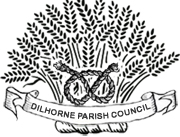 MINUTES OF MEETING HELD ON TUESDAY 16th NOVEMBER 2021 at 7.00pmPresent: Cllrs. D Bateman (Chair), S Challinor, E Whitehall, S WildmanMembers of the Public: 6 members of publicApologies:  Cllr Horvath, Carnall, Howell D. Cllr Roberts SubjectDescriptionActionAPOLOGIESCllr Horvath, Carnall, Howell and D Cllr RobertsPUBLICQUESTIONSGeneral comments from Public :-1. Drains in Godley Lane need cleaning out2. Road signs need clean are rotting away overgrown – Clerk to contact SDMC/D Cllr Roberts 3. Only 30mph signs each end of village – could more signs or road makings be installed. Clerk to contact C Cllr Ward on this. White lines in middle of the road disappeared after road surfacing could they be replaced and 30 painted on the road (20 by school)? more prominent 30mph signs at entrance to Dilhorne not very prominent, could these be replaced with bigger more prominent ones, Clerk to contact C Cllr Ward/ Highways4. Horse warning signs needed through village – PC suggested contacting SCC direct so request comes from public however Clerk also to contact Highways and C Cllr Ward5. Walchesters – The 28-day period Walchesters were given by SCC to find proof of permission has expired but understand they have appointed an agent to investigate further, and it is understood that  because of this SCC can’t enforce anything.  Clerk to check the position with SCC.Public asked if MP Karen Bradley could help with the situation. This to be looked into but no reason why member of the public could not contact her direct. Clerk to contact Paul Hardy Environmental Agency to check on the current situation re waste process application.Operators licence to be investigated to confirm how many vehicles/trailers are allowed on the site.13 and 6 trailers  does trailers included including vehicles and - needs checking out Operators Licence.ClerkClerkClerkClerkClerkClerkClerkMINUTESIt was resolved that the minutes of the last meeting were a true and correct record and was duly signed by the Chair.DECLARATION OF INTERESTD Cllr Roberts on matters regarding planningREPORTS FROM COUNCILLORS ETCCounty Councillor – not presentDistrict Councillor – not presentRec Centre – Match Girl musical event 14th Dec several event in next couple of months no weddings until March.Clerks Report – given to all Councillors prior to meeting.LENGTHSMAN No reportPLANNINGMATTERSApplications: SMD/2021/0688 – Land between Ash Cottage and Williamrose, Godley Lane – Outline permission with some matters reserved for erection of a single 2-storey, 3-bedroom dwelling – agricultural land green belt – No Objection subject to neighbours’ approvalDecisions: noneEnforcement: noneAppeals: noneClerkMATTERS ARISINGFROM PREVIOUS MEETINGSHIGHWAYS ISSUES:General Highways Update – Trimpos –  no new reportsGrids/drains/potholes – no new reportsTickhill – no new reports Community Speedwatch Scheme – Clerk reported that “sign up forms and leaflets had been sent to everyone who had shown an interest in volunteering and had also emailed Staffordshire Safer Road Partnership who run the scheme advising or our intention to re start the scheme in Dilhorne.Issues raised at the last meeting:-See Public questions.UNRESOLVED ITEMS: noneNEW BUSINESSNone FINANCE Payments:The following payments were approved for payment:-Clerks Salary & Expenses –  November                                         £211.31*W D Bateman – re thank you gift for Aldridge men (Soldiers)   £18.98 *TOTAL PAYMENTS - £230.29            Receipts:Interest on  Deposit Account –August/Sept - £0.11pTotal Income  - £0.11Transfer to be made this month - £200.00		BANK ACCOUNTS:  Current Account   –   £129.81 after payments made Deposit Savings Account - £12,326.64Screenshot of the bank account after November payments have been made to be provided by Clerk to all Councillors.ClerkCORRESPONDENCESantander               Bank Statement DATE OF NEXT MEETINGTuesday 21st December 2021 at 7.30pmMEETING CLOSED20.45 pm